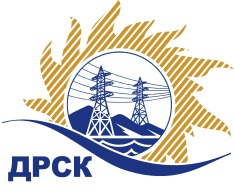 Акционерное Общество«Дальневосточная распределительная сетевая  компания»ПРОТОКОЛ № 145/УР-ВП по выбору победителя открытого электронного запроса предложений на право заключения договора на выполнение работ  «Капитальный ремонт ВЛ 110 кВ: Комсомольская - К, К - Картель с отпайкой на ПС Пивань, Амурская ТЭЦ - Эльбан , Амурская ТЭЦ - Эльбан с отпайкой на ПС Падали» для нужд филиала «ХЭС» (закупка № 76 раздел 1.1. ГКПЗ 2017)  ЕИС № 31604478573 (МСП)Форма голосования членов Закупочной комиссии: очно-заочная.ПРИСУТСТВОВАЛИ: 10 членов постоянно действующей Закупочной комиссии ОАО «ДРСК»  2-го уровня.ВОПРОСЫ, ВЫНОСИМЫЕ НА РАССМОТРЕНИЕ ЗАКУПОЧНОЙ КОМИССИИ: Об утверждении результатов процедуры переторжки.Об итоговой ранжировке заявок.О выборе победителя запроса предложений.РЕШИЛИ:По вопросу № 1Признать процедуру переторжки состоявшейсяУтвердить окончательные цены заявок участниковПо вопросу № 2Утвердить итоговую ранжировку заявокПо вопросу № 3Планируемая стоимость закупки в соответствии с ГКПЗ: 2 196 000,00 руб., без учета НДС;   2 591 280,00 руб., с учетом НДС.2. Признать победителем запроса предложений на право заключения договора на выполнение «Капитальный ремонт ВЛ 110 кВ: Комсомольская - К, К - Картель с отпайкой на ПС Пивань, Амурская ТЭЦ - Эльбан , Амурская ТЭЦ - Эльбан с отпайкой на ПС Падали» для нужд филиала АО «ДРСК» «Хабаровские электрические сети» участника, занявшего первое место в итоговой ранжировке по степени предпочтительности для заказчика: ООО "ТЕХНОДИЗАЙН СЕРВИС" (680013, Россия, Хабаровский край, г. Хабаровск, ул. Ленинградская, д. 37, оф. 6) на условиях: стоимость предложения 1 925 023,00  руб. (НДС не облагается). Условия оплаты: в течение 30 календарных дней с даты  подписания справки о стоимости выполненных работ КС-3 на основании счета, выставленного Подрядчиком. Срок выполнения работ: январь-июнь 2017 г. Гарантия на своевременное и качественное выполнение работ, а также на устранение дефектов, возникших по вине Подрядчика, в течение 24 месяцев с момента приемки выполненных работ. Срок действия оферты до 31.03.2017Ответственный секретарь Закупочной комиссии 2 уровня  		                                                             М.Г.ЕлисееваЧувашова О.В.(416-2) 397-242г.  Благовещенск«17» февраля 2017№п/пНаименование Участника закупки и его адресОбщая цена заявки до переторжки, руб. Общая цена заявки после переторжки, руб. ООО "Брат" (682738, Россия, Хабаровский край, Солнечный р-н, с. Тавлинка, пер. Веселый, д. 3)1 950 440,00 руб. (НДС не облагается)Заявка не поступила2.ООО "ТЕХНОДИЗАЙН СЕРВИС" (680013, Россия, Хабаровский край, г. Хабаровск, ул. Ленинградская, д. 37, оф. 6)2 080 026,00 руб. (НДС не облагается)1 925 023,00  руб. (НДС не облагается)Место в итоговой ранжировкеНаименование и адрес участникаЦена заявки до переторжки, руб.Окончательная цена заявки, руб.1 местоООО "ТЕХНОДИЗАЙН СЕРВИС" (680013, Россия, Хабаровский край, г. Хабаровск, ул. Ленинградская, д. 37, оф. 6)2 080 026,00 руб. (НДС не облагается)1 925 023,00  руб. (НДС не облагается)2 местоООО "Брат" (682738, Россия, Хабаровский край, Солнечный р-н, с. Тавлинка, пер. Веселый, д. 3)1 950 440,00 руб. (НДС не облагается)1 950 440,00 руб. (НДС не облагается)